SRUTHI 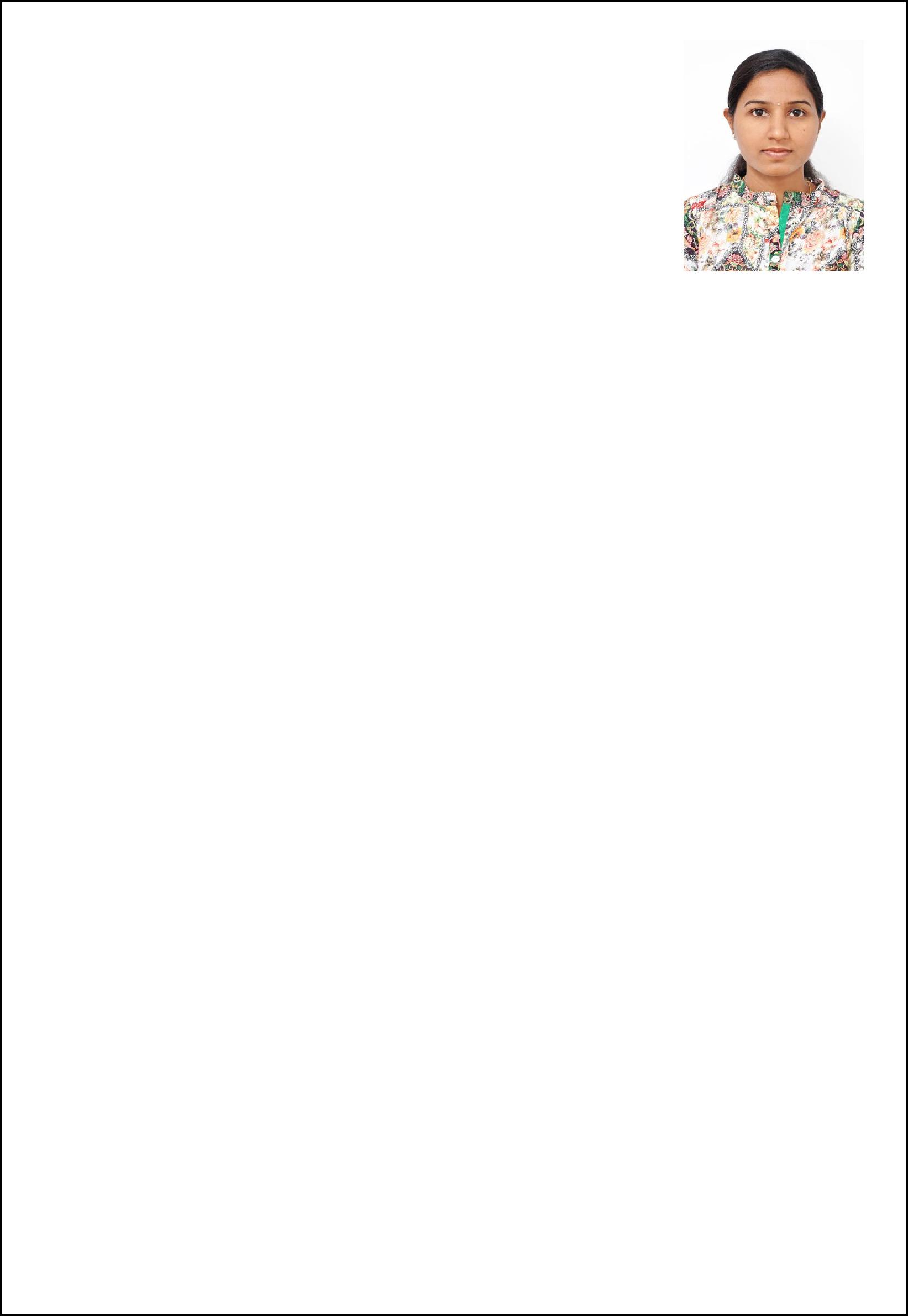 Email:sruthi.367815@2freemail.com OBJECTIVETo secure a position where my skills and education will make a positive difference and hence contribute to the growth of the organization.EDUCATIONAL QUALIFICATION:Master of Computer Application (MCA)Government Engineering CollegeThrissurBachelor of Science (Bsc.Chemistry)Alphonsa CollegePalai12th (Science)GTHSSPoomala10thGTHSS PoomalaTechnical Awareness:Programming Languages: C, C++, C#.NET, JavaSoftware Known	: MS - Office 2000, 2003, 2007. Windows-7, 8 & 10Databases	: SQLProjects Undergone:Project Title	: GROCERY MANAGEMENT SYSTEMProject Description: This is a software tool for managing the whole actions in a supermarketsuch as billing, checking, stock status etc. The software system is developed using JAVA as front end and MS Access as back end.Language	: JAVAProject Title	: INTELLIGENT ASTRAY FORECASTERProject Description : An online shopping site. The application helps us to build an environment to implement best shopping for customers.Language	: C#.NETWORK EXPERIENCEMore than Two years PROCESS ASSOCIATE experience in NeST INFORMATION TECHNOLOGIES PVT LTD in Cochin. I joined in the company on 25th of September 2014.One year MEDICAL BILLER experience - In 22nd May 2013 I joined as MEDICAL BILLER in a Revenue Management Company named IRIS MEDICAL SOLUTIONS in Cochin.Personal DetailsDeclarationI hereby declare that the above mentioned information is correct upto my knowledge and I bear the responsibility for the correctness of the above mentioned particulars.Sruthi Date of birth: 19-02-1988Sex: FemaleNationality: IndianMarital Status: MarriedLanguages Known: English, Malayalam, HindiHobbies and Interest: Listening to Music, Gardening, BrowsingStrengths: Sincere, Dedicated, Optimistic, Systematic